Здравствуйте!Направляем Вам законы, формы договоров, слайды и записьДля просмотра записи надо пройти по ссылки, которая находится ниже:http://b50636.vr.mirapolis.ru/mira/s/Xb8hWNС уважением,
Светлана
ДВ Центр Производительности
8(423)291-03-71
10:50 (3 ч. назад)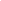 